Szkoła Podstawowa nr 362im. prof. Tadeusza Kotarbińskiego 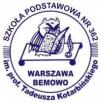 LIST ŻELAZNYdlaUczennicy/Ucznia/Klasy………………………………………………………………………….która/któryotrzymuje ten dokument jako gwarancję bezpieczeństwa na dowolnie wybranej lekcji. List ten zwalnia z odpowiedzi ustnej oraz niezapowiedzianej kartkówki. Należy go pokazać nauczycielowi przed rozpoczęciem lekcji, bądź w razie niezapowiedzianej kartkówki na lekcji.Dokument jest ważny do końca drugiego semestru roku szkolnego 2023/2024. Dokument nie jest ważny bez podpisu Dyrektora Szkoły.Dyrektor Szkoły						Opiekun Samorządu                                                                                            Uczniowskiego                      Warszawa, 21.03. 2024r.